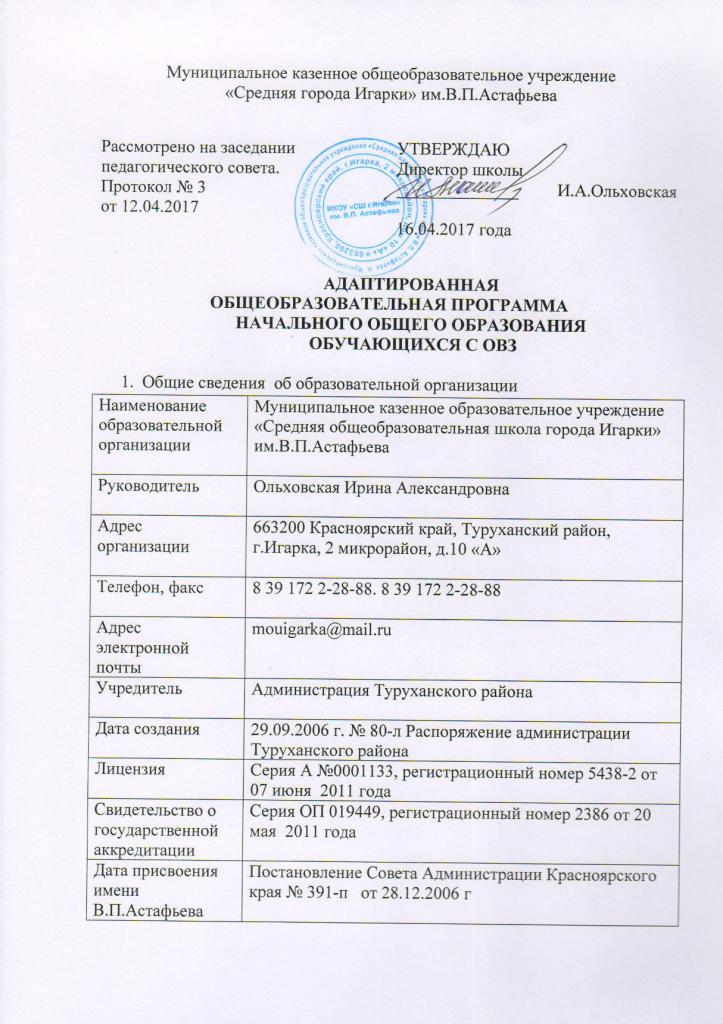 СОДЕРЖАНИЕI. ПОЯСНИТЕЛЬНАЯ ЗАПИСКААдаптированная основная образовательная программа разработана на основе следующих нормативных документов:1. Федеральный закон от 29.12.2012г. №273-ФЗ «Об образовании в Российской федерации».2. Федеральный закон от 24.11.1995г. №181-ФЗ «О социальной защите инвалидов в Российской федерации».3. Федеральный закон от 03.05.2012г. №46-ФЗ «О ратификации Конвенции о правах инвалидов».В соответствии с ч. 1 ст. 79 Федерального закона "Об образовании в Российской Федерации" от 29.12.2012 № 273 (далее – Федеральный закон "Об образовании в Российской Федерации") установлено: «… содержание образования и условия организации обучения и воспитания обучающихся с ограниченными возможностями здоровья (далее – ОВЗ) определяются адаптированной образовательной программой, а для инвалидов также в соответствии с индивидуальной программой реабилитации инвалида».  В связи с этим в МКОУ «СШ г. Игарки» имени В.П. Астафьева разработана адаптированная основная образовательная программа  для следующих категорий обучающихся:- детей с ОВЗ, обучающихся в форме очного обучения, в том числе детей-инвалидов.Данная программа дает возможность детям с ОВЗ:освоить основную образовательную программу на доступном им уровне;повысить уровень личностного развития и образования;восполнить  пробелы предшествующего обучения и воспитания;повысить уровень познавательной и эмоционально – личностной сферы. и предусматривает:организацию безбарьерной, развивающей предметной среды;создание атмосферы эмоционального комфорта;формирование взаимоотношений в духе сотрудничества и принятия особенностей и возможностей каждого ребенка;использование вариативных форм получения образования;участие в образовательном процессе  разных специалистов и педагогов:педагога-психолога;учителей-предметников;школьного медицинского работника;1. Целевое назначение адаптированной  образовательной программы1.1. Содействие получению учащимися с ограниченными возможностями здоровья качественного образования, необходимого для реализации образовательных запросов и дальнейшего профессионального самоопределения.1.2. Оказание комплексной психолого-социально-педагогической помощи и поддержки обучающимся с ограниченными возможностями здоровья и их родителям (законным представителям) в освоении основной образовательной программы основного и среднего общего образования.1.3. Социальная адаптация детей с ограниченными возможностями здоровья посредством индивидуализации и дифференциации  образовательного процесса.1.4. Формирование социальной компетентности обучающихся с ограниченными возможностями здоровья, развитие адаптивных способностей личности для самореализации в обществе.1.5. Формирование у учащихся общей культуры, обеспечивающей разностороннее развитие их личности (нравственное, эстетическое, социально-личностное, интеллектуальное, физическое) в соответствии с принятыми в семье и обществе нравственными и социокультурными ценностями; овладение учебной деятельностью.2. Задачи программы.2.1. Своевременное выявление детей с трудностями адаптации, обусловленными ограниченными возможностями здоровья. 2.2. Определение особых образовательных потребностей детей с ограниченными возможностями здоровья, детей-инвалидов. 2.3.Создание условий, способствующих освоению детьми с ограниченными возможностями здоровья основной образовательной программы начального общего образования и их интеграции в образовательной организации.2.4. Разработка и  организация индивидуальных и (или) групповых занятий для детей с выраженным нарушением в физическом и (или) психическом развитии. 2.5. Оказание консультативной и методической помощи родителям  (законным представителям) детей с ограниченными возможностями здоровья по медицинским, социальным, правовым и другим вопросам. 3. Принципы разработки и реализации программыПринцип гуманизации - предполагает осуществление личностно-ориентированного подхода, направленного на общее развитие личности с ОВЗ, его социализацию, максимальную интеграцию в современную жизнь.Принцип индивидуального подхода - предполагает необходимость определения индивидуальной цели воспитания и обучения, отбора содержания, выбора форм и методов обучения для  каждого ребенка с ОВЗ с учетом его профессиональных и образовательных потребностей, возможностей и условий воспитания. Принцип системности - обеспечивает единство образования, диагностики, коррекции и развития учащихся с ОВЗ, т. е. системный подход к анализу особенностей их развития и коррекции нарушений, а также всесторонний многоуровневый подход к решению проблем ребёнка;Принцип интегрированного подхода -  предполагает интеграцию обучения и коррекции путем включения в рабочую учебную программу коррекционной составляющей, ориентированной на первичные дефекты, представленные в структуре нарушений развития учащегося.Принцип непрерывности -  гарантирует непрерывность педагогической помощи учащимся с ОВЗ до полного решения проблемы или определения подхода к её решению.Принцип комплексного взаимодействия всех участников образовательного процесса в ходе реализации АОП  - предполагает постоянное сотрудничество педагогов, психолога,  администрации МКОУ «СШ г. Игарки» имени В.П. Астафьева, медицинского работника и других специалистов для наиболее успешной реализации цели обучения учащегося с ОВЗ по АОП.Принцип приоритета самостоятельных форм образовательной деятельности - предполагает максимальную активность и самостоятельность учащегося в ходе обучения.4. Условия реализации программыОрганизационные условияДанная программа предусматривает как вариативные формы обучения, так и различные варианты специального сопровождения учащихся с ограниченными возможностями здоровья. Это могут быть формы обучения в общеобразовательном классе по общей образовательной программе или по индивидуальной программе; с использованием надомной и (или) дистанционной форм обучения.Психолого-педагогическое обеспечение включает:оптимальный режим учебных нагрузок;коррекционную  направленность учебно-воспитательного процесса;учёт индивидуальных особенностей ребёнка;соблюдение комфортного психоэмоционального режима;использование современных педагогических технологий;оздоровительный и охранительный режим;укрепление физического и психического здоровья;профилактику физических, умственных и психологических перегрузок обучающихся;соблюдение санитарно-гигиенических правил и норм;участие всех детей с ограниченными возможностями здоровья, независимо от степени выраженности нарушений их развития, вместе с нормально развивающимися детьми в воспитательных, культурно-развлекательных, спортивно-оздоровительных и иных досуговых мероприятиях.Данная работа обеспечивается взаимодействием следующих специалистов и педагогов:педагог-психолог;учителя-предметники;классные руководители;медицинский работник	Педагог - психолог проводит диагностику эмоциональной сферы, эстетических и познавательных потребностей и  оказывает помощь ребенку и родителям (законным представителям) в решении сложных социально-эмоциональных проблем.Совместно с социальным  педагогом, педагогом – психологом  и медсестрой комплексное психолого-педагогическое и  медико-социальное сопровождение учащихся с целью создания условий для их наиболее полной самоорганизации и освоения образовательных программ осуществляет классный руководитель и учителя – предметники.Программно-методическое обеспечение:УМК и  рабочие программы по учебным предметам;диагностический и коррекционно-развивающий инструментарий, необходимый для осуществления профессиональной деятельности учителя, педагога-психолога, социального педагога;цифровые образовательные ресурсы.Кадровое обеспечение:Обучение детей с ОВЗ осуществляют педагоги и  специалисты соответствующей квалификации, прошедшие обязательную курсовую или другие виды профессиональной подготовки. Уровень квалификации для каждой занимаемой должности соответствует квалификационным характеристикам по соответствующей должности.Информационное обеспечение- создание системы широкого доступа детей с ограниченными возможностями здоровья, родителей (законных представителей), педагогов к сетевым источникам информации, к информационно-методическим фондам, предполагающим наличие методических пособий и рекомендаций по всем направлениям и видам деятельности, наглядных пособий, мультимедийных, аудио- и видеоматериалов.5. Психолого-педагогическая характеристика заболеваний.К категории детей с нарушениями слуха относятся дети, имеющие стойкое двустороннее нарушение слуховой функции, при котором речевое общение с окружающими посредством устной речи затруднено (тугоухость) или невозможно (глухота).Тугоухость – стойкое понижение слуха, вызывающее затруднения в восприятии речи. Тугоухость может быть выражена в различной степени – от небольшого нарушения восприятия шепотной речи до резкого ограничения восприятия речи разговорной громкости. Детей с тугоухостью называют слабослышащими детьми.Понятие «тяжёлое нарушение речи» у детей с фонетико-фонематическим и фонетическим недоразвитием речи характеризуется нарушением формирования фонетической стороны речи либо в комплексе (что проявляется одновременно в искажении звуков, звукослоговой структуры слова, в просодических нарушениях), либо нарушением формирования отдельных компонентов фонетического строя речи (например, только звукопроизношения или звукопроизношения и звукослоговой структуры слова). Такие обучающиеся хуже чем их сверстники запоминают речевой материал, с большим количеством ошибок выполняют задания, связанные с активной речевой деятельностью.Отличительной особенностью является своеобразие связной речи, характеризующееся нарушениями логической последовательности, застреванием на второстепенных деталях, пропусками главных событий, повторами отдельных эпизодов при составлении рассказа на заданную тему, по картинке, по серии сюжетных картин. При рассказывании о событиях из своей жизни, составлении рассказов на свободную тему с элементами творчества используются, в основном, простые малоинформативные предложения.Наряду с расстройствами устной речи у обучающихся отмечаются разнообразные нарушения чтения и письма, проявляющиеся в стойких, повторяющихся, специфических ошибках при чтении и на письме, механизм возникновения которых обусловлен недостаточной сформированностью базовых высших психических функций, обеспечивающих процессы чтения и письма в норме.В МКОУ»СШ г. Игарки» имени В.П. Астафьева по адаптированной общеобразовательной программе начального общего образования предполагается обучение следующих категорий учащихся:- дети-инвалиды обучающиеся инклюзивно по очной форме в общеобразовательных классах по общеобразовательной программе;-  дети с ОВЗ (по рекомендации ПМПк), обучающиеся инклюзивно по очной форме в общеобразовательных классах по общеобразовательной программе.6. Содержание рабочих программ по учебным предметамРабочие программы для учащихся с ОВЗ составляются на основе примерных программ по предметам. Они соответствуют требованию и ФГОС. Программы определяют цели и задачи изучения предмета,  возможные уровни освоения учебного материала, критерии и способы оценки образовательных результатов. Содержание программ обеспечивает возможность изучать предметы на уровне начального и основного общего образования. Количество часов, отведенное на изучение программного материала, планируется исходя из Учебного плана школы.7. Педагогические технологии, формы и методы обучения и воспитания детей с ОВЗТехнологии современного традиционного обучения.Традиционное обучение предусматривает классно-урочную организацию  обучения, которая позволяет обеспечить:систематический характер обучения;логически правильное изучение учебного материала.Технологии на основе личностной ориентации  образовательного процесса. Эта группа  педагогических технологий характеризуется ориентацией на  свойства личности, ее формирование и развитие в соответствии с природными  способностями человека, максимальной  реализацией возможностей детей. Она  представлена технологиями педагогики сотрудничества, реализующими гуманно-личностный подход к ребенку, применяющими активизирующий и  развивающий дидактический комплекс, осуществляющими педагогизацию  окружающей среды. Работа с применением данных технологий обеспечивает наиболее полное погружение  учащихся в педагогический процесс, «проживание» в себе особенностей такого взаимодействия участников  педагогического процесса, которое характеризуется гуманно-личностный  и  более того, индивидуальный подход к ребенку.Педагогические технологии на основе активизации и интенсификации деятельности учащихся. Данные технологии реализуют принцип активности ребенка в образовательном процессе,  осуществляется мотивация, осознанность потреблений в усвоении знаний и  умений, достигается соответствие социальным запросам учащихся, их  родителей и социального окружения.В группу этих технологий входят игровые технологии, проблемное обучение, коммуникативные технологии, элементы которых реализуют педагоги школы.Игровые технологии (в основном познавательные и деловые игры) широко применяются на всех уровнях обучения, поскольку они являются  универсальным способом передачи опыта старших поколений, а в структуру  игры как деятельности органично входят целеполагание, планирование,  реализация цели, анализ результатов, в которых личность реализует себя как субъект деятельности.Проблемное обучение – такая организация учебных занятий, которая предполагает создание под руководством учителя проблемных ситуаций и  активную самостоятельную  деятельность учащихся по их разрешению, в  результате чего происходит  творческое овладение знаниями, умениями и  навыками и развитие мысленных способностей обучающихся. Проблемное обучение является  важной подготовительной ступенькой к  достижению компетентности как прогнозируемого уровня образованности,  подготовке к решению учебных и жизненных задач.Информационные (компьютерные) технологии  обеспечивают развитие  умений работать с информацией, развивают коммуникативные способности  учащихся, формируют исследовательские  умения, умения принимать  оптимальные решения, позволяют каждому работать в оптимальном темпе и  на оптимальном для него уровне. Тем самым происходит подготовка  учащихся к жизни в информационном обществе и освоению профессиональных образовательных программ.8. Аттестация учащихсяАттестация учащихся с ОВЗ проводится в форме текущей и промежуточной аттестации в соответствии с локальными нормативными актами МКОУ «СШ г. Игарки» имени В.П. Астафьева и адаптированной образовательной программой по предметам учебного плана.Промежуточная аттестация учащихся МКОУ «СШ г. Игарки» имени В.П. Астафьева  осуществляется на основании «Положения о формах, периодичности, порядке текущего контроля успеваемости и промежуточной аттестации обучающихся».  Освоение образовательной программы, в том числе отдельной части или всего объема учебного предмета, курса, дисциплины (модуля) образовательной программы, сопровождается промежуточной аттестацией обучающихся, проводимой в формах, определенных учебным планом, и в порядке, установленном образовательной организацией.Формами контроля качества усвоения содержания учебных программ обучающихся являются:Формы письменной проверки:домашние, проверочные, лабораторные, практические, контрольные, творческие работы; письменные отчёты  о наблюдениях; письменные ответы на вопросы теста; сочинения, изложения, диктанты, рефераты.Формы устной проверки:устная проверка – это устный ответ обучающегося на один или систему вопросов в форме рассказа, беседы, собеседования, зачет и другое.Комбинированная проверка предполагает сочетание письменных и устных форм проверок.Текущий контроль промежуточной аттестации.Порядок, формы, периодичность, количество обязательных мероприятий при проведении текущего контроля успеваемости обучающихся определяются учителем, преподающим этот предмет, и отражаются в календарно-тематических планах, рабочих программах  учителя.Содержание, формы и порядок проведения годовой промежуточной аттестацииГодовую промежуточную аттестацию проходят все обучающиеся 2-4 классов. 9. Этапы программы и ответственные за их реализацию1. Сбор и анализ информации о детях с ОВЗ (психолог, классный руководитель):оценка контингента обучающихся для учёта особенностей развития и образования детей;определение способностей и потребностей; оценка образовательной среды с целью соответствия требованиям программно-методического обеспечения, материально-технической и кадровой базы школы. 2. Планирование, организация и координация деятельности (администрация, психолог,  логопед, дефектолог, учителя-предметники):-  организация образовательного процесса для детей с ОВЗ; - обеспечение специального сопровождения детей с ОВЗ разными специалистами и педагогами; - разработка Адаптированных образовательных программ.3. Диагностика и контроль (администрация школы):диагностика соответствия созданных условий и выбранных образовательных программ особым образовательным потребностям ребёнка;контроль за результатами освоения образовательных программ;контроль и диагностика подготовки учащихся, соответствие ее требованиям и  ФГОС.4. Регуляция и корректировка (администрация школы, учителя-предметники, педагог-психолог, логопед, дефектолог):внесение необходимых изменений в образовательный процесс и процесс сопровождения детей с ограниченными возможностями здоровья;корректировка условий и форм обучения, методов и приёмов работы. 10. Планируемые результаты реализации программыСоздание комфортной и доступной среды в обучении, развитии и воспитании детей с ОВЗ способствующей:качественному и доступному образованию; совместному обучению детей с ОВЗ и детей, не имеющих нарушений развития;социальной адаптации и интеграции в социуме детей с ограниченными возможностями здоровья.Планируемые предметные результаты соответствуют базовому уровню освоения ООП НОО (см. Целевой раздел примерной основной образовательной программы начального общего образования п. 1.2. «Планируемые результаты освоения обучающимися основной образовательной программы основного общего образования»)II. СОДЕРЖАНИЕ АДАПТИРОВАННОЙ ОБРАЗОВАТЕЛЬНОЙ ПРОГРАММЫИНДИВИДУАЛЬНЫЕ УЧЕБНЫЕ ПЛАНЫ ОСНОВНОГО ОБЩЕГО ОБРАЗОВАНИЯИндивидуальный учебный  план (недельный) для обучающихся с нарушением речи 1 классаИндивидуальный учебный  план (недельный) для обучающихся с нарушением речи 2 - 3 классаИндивидуальный учебный  план (недельный) для обучающихся с нарушением  речи  4 классаИндивидуальный учебный  план (недельный)                            для обучающихся с нарушением слуха 1 классаИндивидуальный учебный  план (недельный)                            для обучающихся с нарушением слуха 2 - 3 классИндивидуальный учебный  план (недельный)                            для обучающихся с нарушением слуха  4 классаФормы, периодичность и порядок промежуточной аттестацииIII. Программа коррекционной работы3. 1. Цели и задачи коррекционной работы с обучающимися при получении начального общего образованияЦель: создание системы психолого-педагогического сопровождения детей с ограниченными возможностями здоровья, детей-инвалидов, детей с особыми образовательными потребностями. Задачи:своевременное выявление детей с трудностями в обучении, обусловленными ограниченными возможностями здоровья;определение особых образовательных потребностей детей с ограниченными возможностями здоровья, детей-инвалидов;создание условий, способствующих освоению детьми с ограниченными возможностями здоровья основной образовательной программы основного общего образования и их интеграции в образовательном учреждении;осуществление индивидуально ориентированной психолого-медико-педагогической помощи детям с ограниченными возможностями здоровья с учётом особенностей психического и (или) физического развития, индивидуальных возможностей детей (в соответствии с рекомендациями психолого-медико-педагогической комиссии);разработка и реализация индивидуальных учебных планов,  организация индивидуальных и (или) групповых занятий для детей с выраженным нарушением в физическом и (или) психическом развитии;реализация системы мероприятий по социальной адаптации детей с ограниченными возможностями здоровья и формирования здорового образа жизни;оказание консультативной и методической помощи родителям  (законным представителям) детей с ограниченными возможностями здоровья по медицинским, социальным, правовым и другим вопросам.Программа коррекционной работы на уровне основного общего образования включает в себя взаимосвязанные модули (направления). Данные модули отражают её основное содержание:диагностическая работа обеспечивает своевременное выявление детей с ограниченными возможностями здоровья, проведение их комплексного обследования и подготовку рекомендаций по оказанию им психолого-медико-педагогической помощи в условиях образовательного учреждения;коррекционно - развивающая работа обеспечивает своевременную специализированную помощь в освоении содержания образования и коррекцию недостатков в физическом и (или) психическом развитии детей с ограниченными возможностями здоровья в условиях общеобразовательного учреждения; способствует формированию универсальных учебных действий обучающихся (личностных, регулятивных, познавательных, коммуникативных);консультативная работа обеспечивает непрерывность специального сопровождения детей с ограниченными возможностями здоровья и их семей по вопросам реализации дифференцированных психолого-педагогических условий обучения, воспитания, коррекции, развития и социализации обучающихся;информационно-просветительская работа направлена на разъяснительную деятельность по вопросам, связанным с особенностями образовательного процесса для данной категории детей, со всеми участниками образовательного процесса - обучающимися (как имеющими, так и не имеющими недостатки в развитии), их родителями (законными представителями), педагогическими работниками.3. 2. Характеристика содержания направлений коррекционной работыНаправления коррекционной работы – диагностическое, коррекционно-развивающее, консультативное, информационно-просветительское – раскрываются содержательно в разных организационных формах деятельности образовательной организации (учебной урочной и внеурочной, внеучебной). Это может быть отражено в учебном плане освоения основной образовательной программы. Диагностическая работа включает в себя следующее: выявление особых образовательных потребностей обучающихся с ОВЗ при освоении основной образовательной программы основного общего образования; проведение комплексной социально-психолого-педагогической диагностики нарушений в психическом и(или) физическом развитии обучающихся с ОВЗ; определение уровня актуального и зоны ближайшего развития обучающегося с ОВЗ, выявление его резервных возможностей; изучение развития эмоционально-волевой, познавательной, речевой сфер и личностных особенностей обучающихся; изучение социальной ситуации развития и условий семейного воспитания ребенка; изучение адаптивных возможностей и уровня социализации ребенка с ОВЗ; мониторинг динамики развития, успешности освоения образовательных программ основного общего образования. Коррекционно-развивающая работа включает в себя следующее: разработку и реализацию индивидуально ориентированных коррекционных программ; выбор и использование специальных методик, методов и приемов обучения в соответствии с особыми образовательными потребностями обучающихся с ОВЗ; организацию и проведение индивидуальных и групповых коррекционно-развивающих занятий, необходимых для преодоления нарушений развития и трудностей обучения; коррекцию и развитие высших психических функций, эмоционально-волевой, познавательной и коммуникативно-речевой сфер; развитие и укрепление зрелых личностных установок, формирование адекватных форм утверждения самостоятельности, личностной автономии; формирование способов регуляции поведения и эмоциональных состояний; развитие форм и навыков личностного общения в группе сверстников, коммуникативной компетенции; развитие компетенций, необходимых для продолжения образования и профессионального самоопределения; совершенствование навыков получения и использования информации (на основе ИКТ), способствующих повышению социальных компетенций и адаптации в реальных жизненных условиях; социальную защиту ребенка в случаях неблагоприятных условий жизни при психотравмирующих обстоятельствах. Консультативная работа включает в себя следующее: выработку совместных обоснованных рекомендаций по основным направлениям работы с обучающимися с ОВЗ, единых для всех участников образовательного процесса; консультирование специалистами педагогов по выбору индивидуально ориентированных методов и приемов работы с обучающимися с ОВЗ, отбора и адаптации содержания предметных программ; консультативную помощь семье в вопросах выбора стратегии воспитания и приемов коррекционного обучения ребенка с ОВЗ; консультационную поддержку и помощь, направленные на содействие свободному и осознанному выбору обучающимися с ОВЗ профессии, формы и места обучения в соответствии с профессиональными интересами, индивидуальными способностями и психофизиологическими особенностями. Информационно-просветительская работа включает в себя следующее: информационная поддержка образовательной деятельности обучающихся с особыми образовательными потребностями, их родителей (законных представителей), педагогических работников; различные формы просветительской деятельности (лекции, беседы, информационные стенды, печатные материалы), направленные на разъяснение участникам образовательного процесса – обучающимся (как имеющим, так и не имеющим недостатки в развитии), их родителям (законным представителям), педагогическим работникам – вопросов, связанных с особенностями образовательного процесса и сопровождения обучающихся с ОВЗ; проведение тематических выступлений для педагогов и родителей (законных представителей) по разъяснению индивидуально-типологических особенностей различных категорий детей с ОВЗ. 3. 3. Система комплексного психолого-медико-социального сопровождения и поддержки обучающихся с ограниченными возможностями здоровья.Диагностический модульЦель:  выявление характера и интенсивности трудностей развития детей с ограниченными возможностями здоровья, проведение их комплексного обследования и подготовку рекомендаций по оказанию им психолого-медико-педагогической помощи.Коррекционно-развивающий модульЦель: обеспечение своевременной специализированной помощи в освоении содержания образования и коррекции недостатков в познавательной и эмоционально-личностной сфере детей с ограниченными возможностями здоровья, детей-инвалидов. Консультативный модульЦель: обеспечение непрерывности специального индивидуального сопровождения детей с ограниченными возможностями здоровья и их семей по вопросам реализации дифференцированных психолого-педагогических условий обучения, воспитания; коррекции, развития и социализации обучающихсяИнформационно – просветительский модульЦель: организация информационно-просветительской деятельности по вопросам инклюзивного образования со всеми участниками образовательного процесса3. 4. Механизм взаимодействия специалистов в области коррекционной педагогики.Коррекционная работа реализуется в учебной урочной деятельности при освоении содержания основной образовательной программы. Содержание учебного материала отбирается и адаптируется с учетом особых образовательных потребностей обучающихся с ОВЗ. Освоение учебного материала этими школьниками осуществляется с помощью специальных методов и приемов. Во внеурочной деятельности планируются коррекционные занятия со специалистами (педагог-психолог) по индивидуально ориентированным коррекционным программам. Во внеучебной внеурочной деятельности коррекционная работа осуществляется по адаптированным программам дополнительного образования разной направленности (художественно-эстетическая, оздоровительная, ритмика и др.), опосредованно стимулирующих и корригирующих развитие школьников с ОВЗ. Для развития потенциала обучающихся с ОВЗ специалистами и педагогами с участием самих обучающихся и их родителей (законных представителей) разрабатываются индивидуальные учебные планы. Реализация индивидуальных учебных планов для детей с ОВЗ может осуществляться педагогами и специалистами образовательной организации. При реализации содержания коррекционной работы рекомендуется распределить зоны ответственности между учителями и разными специалистами, описать их согласованные действия Взаимодействие включает в себя следующее: комплексность в определении и решении проблем обучающегося, предоставлении ему специализированной квалифицированной помощи; многоаспектный анализ личностного и познавательного развития обучающегося; составление комплексных индивидуальных программ общего развития и коррекции отдельных сторон учебно-познавательной, речевой, эмоционально-волевой и личностной сфер ребенка. 3.5. Деятельность консультативного пункта для семей с детьми с ОВЗ.Консультативный пункт для семей с детьми с ограниченными возможностями здоровья организуется на базе действующего психолого–медико–педагогического консилиума (далее – ПМПк) МКОУ «СШ г. Игарки» имени В.П. Астафьева.Консультативный  пункт оказывает услуги  родителям (законным представителям) учащихся с ограниченными возможностями здоровья.Основной целью консультативного пункта является обеспечение единства и преемственности семейного и общественного воспитания средствами психолого-педагогической помощи родителям (законным представителям) по вопросам воспитания, обучения, развития и всестороннего развития детей с ОВЗ.Основные задачи деятельности консультативного пункта:оказание содействия в социализации детей с ОВЗ, обучающихся в школе;проведение консультаций для родителей (законных представителей) по вопросам  своевременной диагностики и коррекции нарушений психофизического и психического развития детей, реализации индивидуальных программ реабилитации и интеграции в общество учащихся, реализации адаптированных образовательных программ для детей с ограниченными возможностями здоровья;проведение мероприятий по комплексной профилактике различных отклонений в физическом, психическом и социальном развитии детей с ОВЗ, обучающихся в школе.Консультативный пункт открывается на основании приказа директора школы.Общее руководство консультативным пунктом осуществляет директор школы. Непосредственное  руководство возлагается на руководителя ПМПк.Работниками консультативного пункта являются члены ПМПк.Работа консультативного пункта осуществляется 2 раза в месяц. Режим работы определяется приказом по школе.Основными формами работы консультативного пункта являются:очные и заочные консультации (интернет-консультирование) родителей (законных представителей) детей с ОВЗ, обучающихся в школе, по вопросам обучения, воспитания, развития и социализации;совместные занятия с детьми и родителями (законными представителями) с целью обучения родителей способам взаимодействия с детьми;Консультативный пункт осуществляет взаимодействие с образовательными и медицинскими учреждениями, центрами ПМПК и другими организациями.Работники консультативного пункта в своей деятельности руководствуются приказами и распоряжениями директора школы, нормативными документами федерального и регионального уровня.Работники консультативного пункта должны иметь соответствующую квалификацию по должности, подтвержденную документами об образовании.3. 6. Планируемые результаты коррекционной работыПрограмма коррекционной работы предусматривает выполнение требований к результатам, определенным ФГОС НОО. Планируемые результаты коррекционной работы имеют дифференцированный характер и могут определяться индивидуальными программами развития детей с ОВЗ.В зависимости от формы организации коррекционной работы планируются разные группы результатов (личностные, метапредметные, предметные). В урочной деятельности отражаются предметные, метапредметные и личностные результаты. Во внеурочной – личностные и метапредметные результаты. Личностные результаты – индивидуальное продвижение обучающегося в личностном развитии (расширение круга социальных контактов, стремление к собственной результативности и др.).Метапредметные результаты – овладение общеучебными умениями с учетом индивидуальных возможностей; освоение умственных действий, направленных на анализ и управление своей деятельностью; сформированность коммуникативных действий, направленных на сотрудничество и конструктивное общение и т. д. Предметные результаты определяются совместно с учителем – овладение содержанием ООП НОО (конкретных предметных областей; подпрограмм) с учетом индивидуальных возможностей разных категорий детей с ОВЗ; индивидуальные достижения по отдельным учебным предметам (умение учащихся с нарушенным слухом общаться на темы, соответствующие их возрасту; умение выбирать речевые средства адекватно коммуникативной ситуации; получение опыта решения проблем и др.).Планируемые результаты коррекционной работы включают в себя описание организации и содержания промежуточной аттестации обучающихся в рамках урочной и внеурочной деятельности по каждому классу, а также обобщенные результаты итоговой аттестации на основном уровне обучения. Достижения обучающихся с ОВЗ рассматриваются с учетом их предыдущих индивидуальных достижений, а не в сравнении с успеваемостью учащихся класса. Это может быть накопительная оценка (на основе текущих оценок) собственных достижений ребенка, а также оценка на основе его портфеля достижений.I. Пояснительная записка1. Целевое назначение адаптированной образовательной программыСтр.3Стр. 32. Задачи программыСтр. 43. Принципы разработки и реализации программыСтр. 44. Условия реализации программыСтр. 55. Психолого-педагогическая характеристика заболеваний.Стр. 66. Содержание рабочих программ по учебным предметамСтр. 77. Педагогические технологии, формы и методы обучения и воспитания детей с ОВЗСтр. 78. Аттестация учащихсяСтр. 89. Этапы программы и ответственные за их реализациюСтр. 910. Планируемые результаты реализации программыСтр. 10II. Содержание адаптированной образовательной программы.Индивидуальные учебные планы НООСтр. 11Формы, периодичность и порядок промежуточной аттестацииСтр. 14III. Программа коррекционной работы3. 1. Цели и задачи коррекционной работы с обучающимися при получении основного общего образованияСтр. 153. 2. Характеристика содержания направлений коррекционной работыСтр. 163.3.Система комплексного психолого-медико-социального сопровождения и поддержки обучающихся с ограниченными возможностями здоровья.Стр. 173. 4. Механизм взаимодействия специалистов в области коррекционной педагогики.Стр. 183.5. Деятельность консультативного пункта для семей с детьми с ОВЗ.Стр. 223. 6. Планируемые результаты коррекционной работыСтр. 23Предметные областиУчебные предметы  Количество  часов   в  неделю   Количество  часов   в  неделю   Количество  часов   в  неделю   Предметные областиУчебные предметы  инклюзивноиндивидуальноИтогоОбязательная частьОбязательная частьинклюзивноиндивидуальноИтогоРусский язык и литературное чтениеРусский язык                  415Русский язык и литературное чтениеЛитературное чтение              2,50,53Математика и информатикаМатематика                       3,50,54Обществознание и естествознаниеОкружающий мир                         1,641,64ИскусствоМузыка 0,50,5ИскусствоИзобразительное искусство  0,50,5ТехнологияТехнология 11Физическая культура              Физическая культура              11КРЗ6,366,36Итого:              Итого:              14,646,3621Предметные областиУчебные предметы  Количество  часов   в  неделю        Количество  часов   в  неделю        Количество  часов   в  неделю        Предметные областиУчебные предметы  инклюзивноиндивидуальноИтогоОбязательная частьОбязательная частьинклюзивноиндивидуальноИтогоРусский язык и литературное чтениеРусский язык           415Русский язык и литературное чтениеЛитературное чтение              30,53,5Иностранные языкиИностранный  язык1,51,5Математика и информатикаМатематика                       3,50,54Обществознание и естествознаниеОкружающий мир                         1,641,64ИскусствоМузыка 0,50,5ИскусствоИзобразительное искусство  0,50,5ТехнологияТехнология 11Физическая культура              Физическая культура              11КРЗ4,364,36Итого:              Итого:              16,646,3623Предметные областиУчебные предметы  Количество  часов   в  неделю        Количество  часов   в  неделю        Количество  часов   в  неделю        Предметные областиУчебные предметы  инклюзивноиндивидуальноИтогоОбязательная частьОбязательная частьинклюзивноиндивидуальноИтогоРусский язык и литературное чтениеРусский язык   415Русский язык и литературное чтениеЛитературное чтение              30,53,5Иностранные языкиИностранный  язык1,51,5Математика и информатикаМатематика                       3,50,54Обществознание и естествознаниеОкружающий мир                         1,641,64Основы религиозной культуры и светской этикиОсновы религиозной культуры и светской этики0,50,5ИскусствоМузыка 0,50,5ИскусствоИзобразительное искусство  0,50,5ТехнологияТехнология 0,750,75Физическая культура              Физическая культура              0,750,75КРЗ4,364,36Итого:              Итого:              16,646,3623Предметные областиУчебные предметы  Количество  часов   в  неделю        Количество  часов   в  неделю        Количество  часов   в  неделю        Предметные областиУчебные предметы  инклюзивноиндивидуальноИтогоОбязательная частьОбязательная частьинклюзивноиндивидуальноИтогоРусский язык и литературное чтениеРусский язык   314Русский язык и литературное чтениеЛитературное чтение              3,50,54Иностранные языкиИностранный  языкМатематика и информатикаМатематика                       3,50,54Обществознание и естествознаниеОкружающий мир                         1,641,64ИскусствоМузыка 0,50,5ИскусствоИзобразительное искусство  0,750,75ТехнологияТехнология 0,750,75Физическая культура              Физическая культура              11КРЗ4,364,36Итого:              Итого:              14,646,3621Предметные областиУчебные предметы  Количество  часов   в  неделю        Количество  часов   в  неделю        Количество  часов   в  неделю        Предметные областиУчебные предметы  инклюзивноиндивидуальноИтогоОбязательная частьОбязательная частьинклюзивноиндивидуальноИтогоРусский язык и литературное чтениеРусский язык           415Русский язык и литературное чтениеЛитературное чтение              2,50,53Иностранные языкиИностранный  язык11Математика и информатикаМатематика                       3,50,54Обществознание и естествознаниеОкружающий мир                         1,641,64ИскусствоМузыка 11ИскусствоИзобразительное искусство  11ТехнологияТехнология 11Физическая культура              Физическая культура              11КРЗ4,364,36Итого:              Итого:              16,646,3623Предметные областиУчебные предметы  Количество  часов   в  неделю        Количество  часов   в  неделю        Количество  часов   в  неделю        Предметные областиУчебные предметы  инклюзивноиндивидуальноИтогоОбязательная частьОбязательная частьинклюзивноиндивидуальноИтогоРусский язык и литературное чтениеРусский язык                415Русский язык и литературное чтениеЛитературное чтение              1,50,52Иностранные языкиИностранный  язык11Математика и информатикаМатематика                       3,50,54Обществознание и естествознаниеОкружающий мир                         1,641,64Основы религиозной культуры и светской этикиОсновы религиозной культуры и светской этики11ИскусствоМузыка 11ИскусствоИзобразительное искусство  11ТехнологияТехнология 11Физическая культура              Физическая культура              11КРЗ4,364,36Итого:              Итого:              16,646,3623КлассыПредметы Формы промежуточной диагностикиПериодичностьПорядок2 класс (II четверть)  Предметы учебного плана Диагностическая (итоговая) работаДиктантКомплексная работаЗащита творческой работы или проектаСдача нормативов по физической культуреКонтрольные работыпо итогам года Среднее арифметическое всех четвертных оценокОзнакомление родителей и обучающихся с планируемыми результатами на год. Ознакомление родителей и обучающихся с планируемыми результатами на уровень образования.3 -4 классыПредметы учебного плана Диагностическая (итоговая) работаДиктантКомплексная работаЗащита творческой работы или проектаСдача нормативов по физической культуреКонтрольные работыпо итогам года Среднее арифметическое всех четвертных оценокОзнакомление родителей и обучающихся с планируемыми результатами на год. Ознакомление родителей и обучающихся с планируемыми результатами на уровень образования.Задачи(направления деятельности)Планируемые результатыВиды и формы деятельности,мероприятияСроки  ОтветственныеМедицинская диагностика Медицинская диагностика Медицинская диагностика Медицинская диагностика Медицинская диагностика Определить состояние физического и психического здоровья детей.Выявление состояния физического и психического здоровья детей.Изучение истории развития ребенка, беседа с родителями,наблюдение классного руководителя,анализ работ обучающихся. сентябрьКлассный руководитель,медицинский работникПсихолого-педагогическая диагностика Психолого-педагогическая диагностика Психолого-педагогическая диагностика Психолого-педагогическая диагностика Психолого-педагогическая диагностика Первичная диагностика для выявления группы «риска»Создание банка данных  обучающихся, нуждающихся в специализированной помощи.Формирование характеристики образовательной ситуации в ОУ.Наблюдение,  психологическое обследование;анкетирование  родителей, беседы с педагогамисентябрьКлассный руководитель,Педагог-психологПроанализировать причины возможных трудностей в обучении и общении.Индивидуальные коррекционные занятия, соответствующие выявленным причинамРазработка коррекционных занятий.октябрьПедагог-психологСоциально – педагогическая диагностикаСоциально – педагогическая диагностикаСоциально – педагогическая диагностикаСоциально – педагогическая диагностикаСоциально – педагогическая диагностикаОпределить уровень организованности ребенка, особенности эмоционально-волевой  и личностной сферы; уровень знаний по предметам.Получение объективной информации об организованности ребенка, умении учиться, особенности личности, уровню знаний по предметам. Выявление нарушений в поведении (гиперактивность, замкнутость, обид-чивость и т.д.) Анкетирование, наблюдение во время занятий, беседа с родителями, посещение семьи. Составление характеристики.Сентябрь - октябрьКлассный руководительПедагог-психологСоциальный педагогУчитель-предметникЗадачи (направления) деятельностиПланируемые результаты.Виды и формы деятельности, мероприятияСроки (периодичность в течение года)ОтветственныеПсихолого-педагогическая работаПсихолого-педагогическая работаПсихолого-педагогическая работаПсихолого-педагогическая работаПсихолого-педагогическая работаОбеспечить педагогическое сопровождение детей-инвалидовПлан сопровожденияРазработать индивидуальную программу по предмету.Разработать воспитательную программу работы с классом и индивидуальную воспитательную программу для детей-инвалидов.сентябрьЗаместительдиректора по УВРУчителя-предметники, классный руководитель, социальный педагогОбеспечить психологическое   сопровождение детей-инвалидовПозитивная динамика развиваемых параметров1.Формирование групп для коррекционной работы.2.Составление расписания занятий.3.Проведение коррекционных занятий.октябрь-майПедагог-психологЛечебно-профилактическая работаЛечебно-профилактическая работаЛечебно-профилактическая работаЛечебно-профилактическая работаЛечебно-профилактическая работаСоздание условий для сохранения и укрепления здоровья обучающихся детей-инвалидовРазработка  рекомендаций для педагогов, учителя, и родителей по работе с детьми-инвалидами Внедрение здоровьесберегающих технологий в образовательный процесс Организация  и проведение мероприятий, направленных на сохранение, профилактику здоровья и формирование  навыков здорового и безопасного образа жизни.В течение годаЗаместительдиректора по УВРКлассный руководительПедагог-психологМедицинский работник Задачи (направления) деятельностиПланируемые результаты.Виды и формы деятельности, мероприятия.Сроки (периодичность в течение года)ОтветственныеКонсультирование педагогических работников по  вопросам инклюзивного образования1.Рекомендации, приёмы, упражнения и др. материалы. 2.Разработка плана консультативной работы с ребенком, родителями, классом, работниками школыИндивидуальные, групповые, тематические консультацииПо отдельному плану-графикуСпециалисты ПМПКПедагог – психологСоциальный педагогЗаместитель директора по УВРКонсультирование обучающихся по выявленных проблемам, оказание превентивной помощи1.Рекомендации, приёмы, упражнения и др. материалы. 2.Разработка плана консультативной работы с ребенкомИндивидуальные, групповые, тематические консультацииПо отдельному плану-графикуСпециалисты ПМПКПедагог – психологСоциальный педагогЗаместитель директорапо УВРКонсультирование родителей по вопросам инклюзивного образования, выбора стратегии воспитания, психолого-физиологическим особенностям детей1.Рекомендации, приёмы, упражнения и др. материалы. 2.Разработка плана консультативной работы с родителями Индивидуальные, групповые, тематические консультацииПо отдельному плану-графикуСпециалисты ПМПКПедагог – психологСоциальный педагогЗаместитель директора по УВРЗадачи (направления) деятельностиПланируемые результаты.Виды и формы деятельности, мероприятия.Сроки (периодичность в течение года)ОтветственныеИнформирование родителей (законных представителей) по медицин-ским, социальным, пра-вовым и другим вопросам Индивидуальная работа с родителями Информационные мероприятияПо запросу родителейПедагог – психологСоциальный педагогЗаместитель директора по УВР Психолого-педагогическое просвещение педагогических работников по вопросам развития, обучения и воспитания данной категории детей Индивидуальная работа с родителями Информационные мероприятияПо запросу педагоговПедагог – психологСоциальный педагогЗаместитель директора по УВР 